    Martha's Vineyard Commission 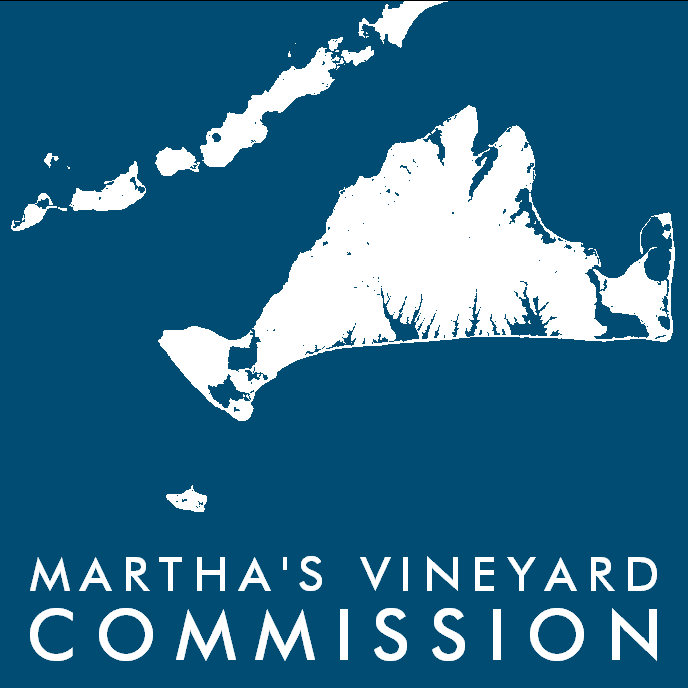     Staff Housing Sub-Committee Meeting       Date:   June 21, 2017   1:00PM         Place:      The Mansion House	      Library	         Check for updates on the website calendar: www.mvcommission.org			AGENDA Decide on regular meeting scheduleRecap work that has been done on project previouslyDiscuss who to use as agentOutline administrative guidelines for staff housingCreate accurate phone list and distribute to all committee members